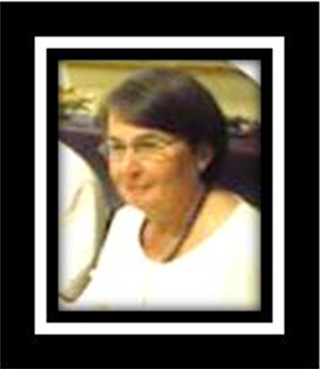 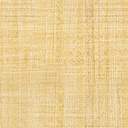 http://www.pcastuces.com/pratique/astuces/2158.htmClique sur le lien ci-haut pour insérer le fichier son dans cette page.L’explication vaut pour Word 2010.